Wahlzettel für den WPU II 2024/25 				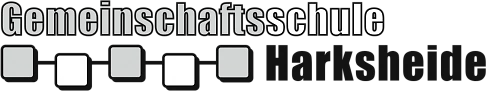 Name, Vorname: _____________	__________________	             Klasse: 	          8	a        b        c          												Bitte kreuze deine Wahl im unteren Kästchen an. WICHTIG! Du darfst nur einen Fachbereich (FB) wählen, den du im WPU I nicht hast!Erstwunsch:Zweitwunsch:Datum, Unterschrift Schüler/Schülerin:			Datum, Unterschrift Eltern:________________________________			_____________________________________Wahlzettel für den WPU II 2024/25 				Name, Vorname: _____________	__________________	             Klasse: 	          8	a        b        c            												Bitte kreuze deine Wahl im unteren Kästchen an. WICHTIG! Du darfst nur einen Fachbereich (FB) wählen, den du im WPU I nicht hast!Erstwunsch:Zweitwunsch:Datum, Unterschrift Schüler/Schülerin:			Datum, Unterschrift Eltern:________________________________			_____________________________________Technik undInformatik(FB: Technik und Informatik)Sport - mehr als nur Bewegung, Spaß und Spiel
(FB: Naturwissenschaften)Verbraucherbildung(FB: Arbeit, Wirtschaft, VB)ÄsthetischeBildung(FB: Gestalten, Theater, Darstellendes Spiel)Kunst undInformatik(FB: Technik und Informatik)NaWi II(FB: Naturwissenschaften)Wirtschaft/Politik/Recht(FB: Gesellschaftswissenschaften)Technik undInformatik(FB: Technik und Informatik)Sport - mehr als nur Bewegung, Spaß und Spiel
(FB: Naturwissenschaften)Verbraucherbildung(FB: Arbeit, Wirtschaft, VB)ÄsthetischeBildung(FB: Gestalten, Theater, Darstellendes Spiel)Kunst undInformatik(FB: Technik und Informatik)NaWi II(FB: Naturwissenschaften)Wirtschaft/Politik/Recht(FB: Gesellschaftswissenschaften)Technik undInformatik(FB: Technik und Informatik)Sport - mehr als nur Bewegung, Spaß und Spiel
(FB: Naturwissenschaften)Verbraucherbildung(FB: Arbeit, Wirtschaft, VB)ÄsthetischeBildung(FB: Gestalten, Theater, Darstellendes Spiel)Kunst undInformatik(FB: Technik und Informatik)NaWi II(FB: Naturwissenschaften)Wirtschaft/Politik/Recht(FB: Gesellschaftswissenschaften)Technik undInformatik(FB: Technik und Informatik)Sport - mehr als nur Bewegung, Spaß und Spiel
(FB: Naturwissenschaften)Verbraucherbildung(FB: Arbeit, Wirtschaft, VB)ÄsthetischeBildung(FB: Gestalten, Theater, Darstellendes Spiel)Kunst undInformatik(FB: Technik und Informatik)NaWi II(FB: Naturwissenschaften)Wirtschaft/Politik/Recht(FB: Gesellschaftswissenschaften)